СХЕМА
расположения земельных участков на кадастровом плане территории КК 86:07:0101008 под объект: «Красноленинское НГКМ. Напорный нефтепровод «УПСВ ДНС-1К-ЦПС Южный» Консервация. Ликвидация»  для АО «РН-Няганьнефтегаз»Утверждена№___-_  _________ 2023Условный номер земельного участка: 86:07:0100000:138:/чзу1Кадастровый квартал 86:07:0101008Площадь земельного участка: 864 кв.м.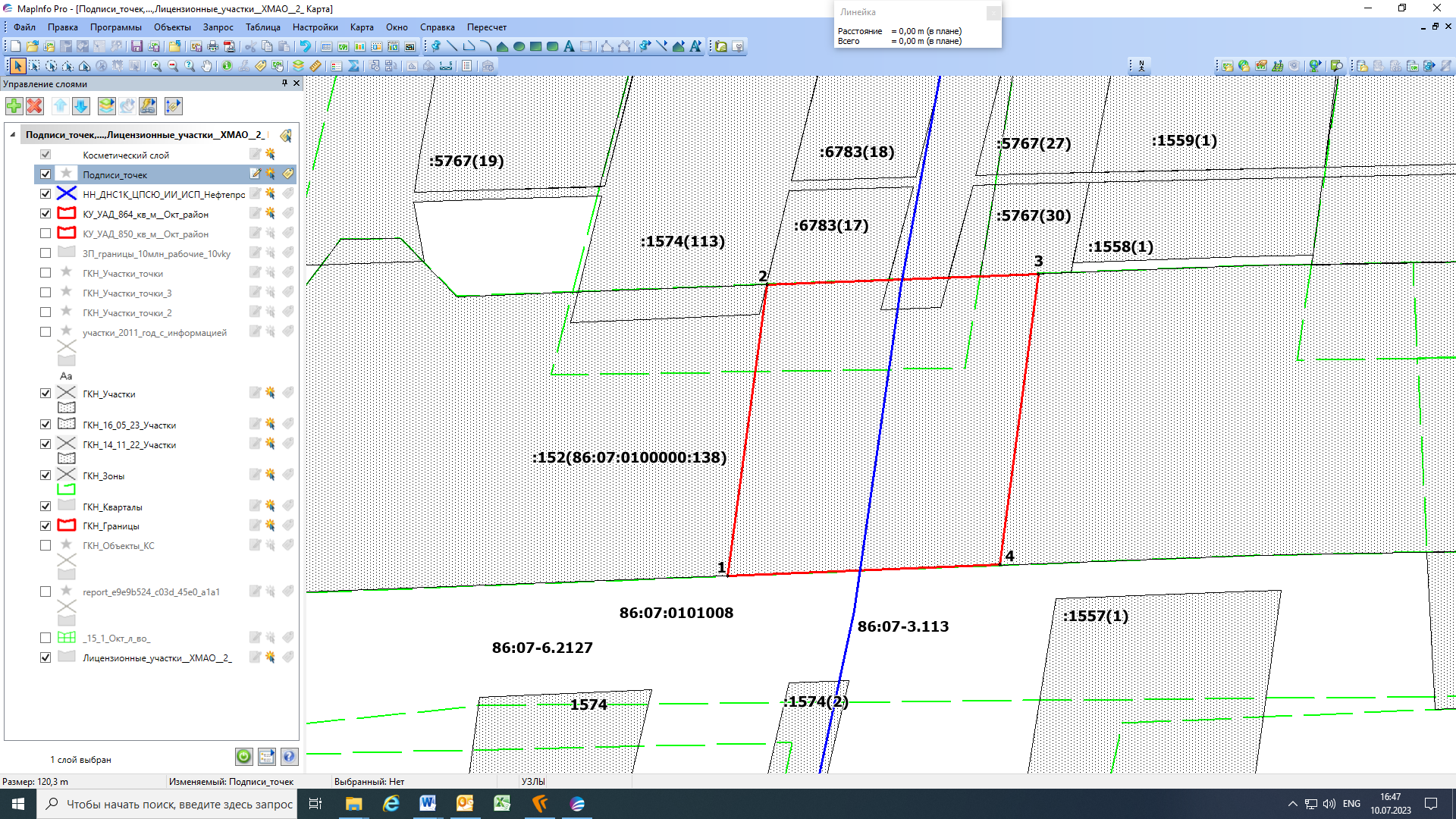   Масштаб 1:300                     Система координат - ХМАО 86, 2 зона	Условные обозначения:                            - границы земельных участков по данным ЕГРН;    86:07:0101008:1574(2)  - кадастровый номер земельного участка по данным ЕГРН;                            - границы кадастрового квартала;       86:07:0101008      - номер кадастрового квартала;                            - границы испрашиваемого земельного участка под сервитут;           1,2,3                - номер и обозначение характерной точки испрашиваемого земельного участка;     86:07:0100000:138/чзу1 - условный номер испрашиваемого земельного участка под сервитут;	- нефтепроводУсловный номер земельного участка: 86:07:0100000:138:/чзу2Кадастровый квартал 86:07:0101008Площадь земельного участка: 850 кв.м.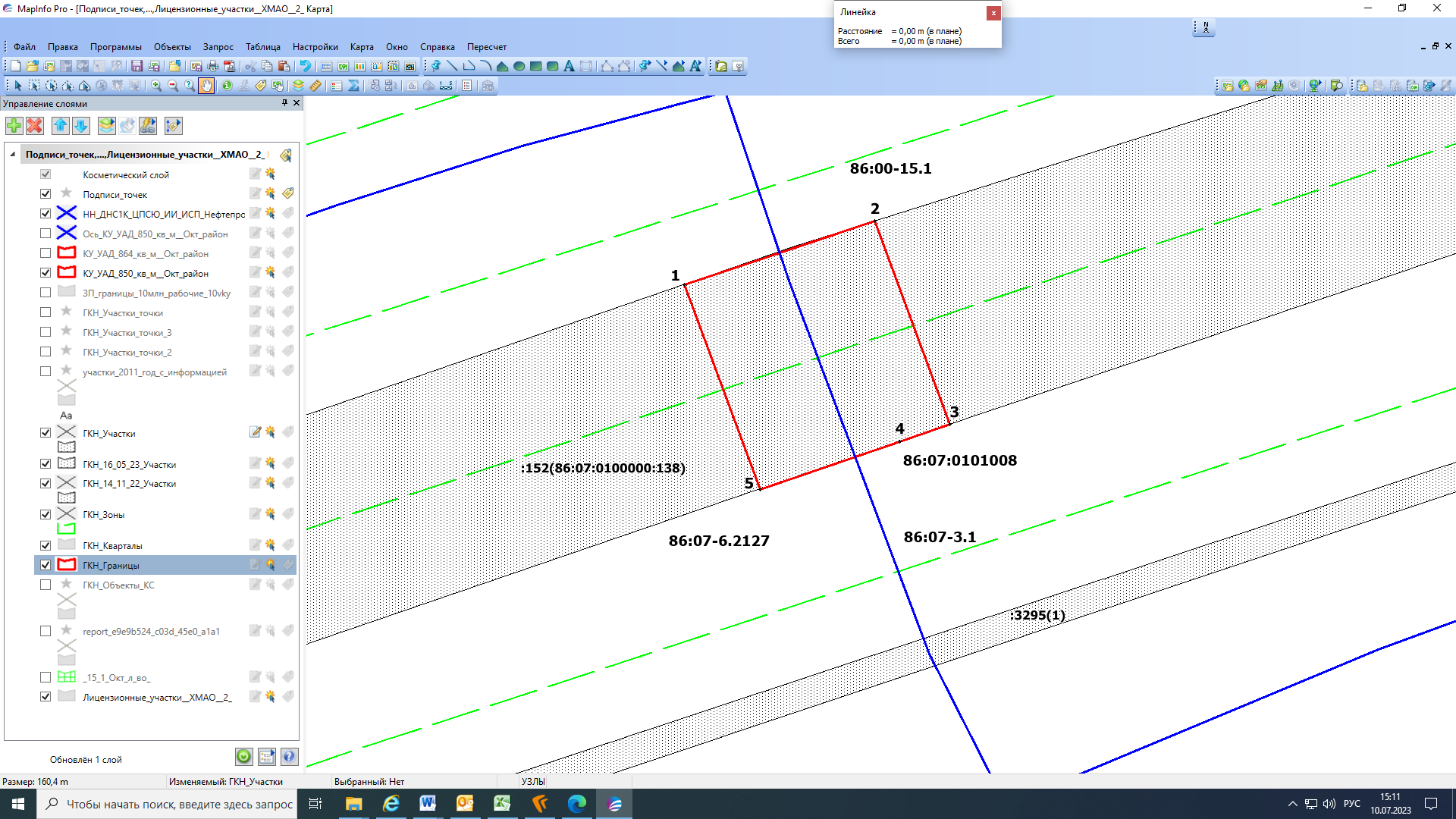   Масштаб 1:300                     Система координат - ХМАО 86, 2 зона	Условные обозначения:                            - границы земельных участков по данным ЕГРН;    86:07:0100000:138  - кадастровый номер земельного участка по данным ЕГРН;                            - границы кадастрового квартала;       86:07:0101008      - номер кадастрового квартала;                            - границы испрашиваемого земельного участка под сервитут;           1,2,3                - номер и обозначение характерной точки испрашиваемого земельного участка;     86:07:0100000:138/чзу2 - условный номер испрашиваемого земельного участка под сервитут;	- нефтепровод